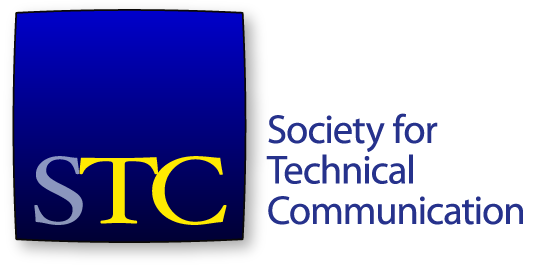 Society for Technical CommunicationBoard of Directors Meeting SummaryElite 2 Room, Anaheim Marriott14 May 2016 1:00-5:00 PM PDTAttendeesBoardBernard Aschwanden, PresidentAdriane Hunt, Vice PresidentAlyssa Fox, SecretaryJane Wilson, TreasurerKit Brown-Hoekstra, Immediate Past PresidentCraig Baehr, DirectorCharles Fisher, DirectorRay Gallon, DirectorCindy Pao, DirectorOfficeChris Lyons, CEOMolly Jin, Director of EducationLiz Pohland, Director of CommunicationsGuestsKirsty Taylor, Incoming 2016-17 SecretaryAlisa Bonsignore, Incoming 2016-17 DirectorLiz Herman, Incoming 2016-17 DirectorPaul Duarte, Students LiaisonMr. Aschwanden called the meeting to order at 1:00 PM.Consent Agenda ItemsApproval of April meeting minutes and summaryThe consent agenda was approved.Agenda Items1:00 PM – Call to order, approval of agenda, consent agenda1:00-1:15 PM – President’s report (Bernard Aschwanden) 1:15-1:30 PM – Treasurer’s report (Jane Wilson)1:30-1:40 PM – CEO’s report (Chris Lyons)1:40-1:50 PM – Education report (Molly Jin)1:50-2:00 PM – Marketing report (Liz Pohland)2:00-2:15 PM – International policy proposal (Ray Gallon)2:15-2:30 PM – Break2:30-2:45 PM – TC BOK update (Craig Baehr)2:45-3:15 PM – Grants vs. scholarships discussion3:15-3:30 PM – Students discussion3:30-3:45 PM – Audit committee report (Kit Brown-Hoekstra)3:45-4:00 PM – CAC year-end report (Cindy Pao)4:00-4:15 PM – Final words of board members rolling off (Charles, Ray, Kit)4:15-4:30 PM – Wrap-up and adjournmentPresident’s ReportMr. Aschwanden reminded the board to talk with members as much as possible while at the Summit. Treasurer’s ReportMs. Wilson reported on the March financials. Total cash is at $443,369. Total current assets are at $1,038,420. Total liabilities are at $1,358,422, and total net assets are at ($284,839), which gives us total liabilities and net assets at $1,073,583. Total net assets is our current standing.A motion was made that the STC board accept the March financials as presented. The motion was seconded. The motion carried.CEO and Education ReportsMr. Lyons reported on the current status of the society. Membership continues to lag behind 2014 and 2015. There was some discussion on how to attract more companies to the CVP membership category. CPTC Foundation updates:As of May 9th:24 public exam bookings – 11 Pass, 3 Fail4 trainer bookings (event: 8 April 2016)1 assessor booking9 registrants for pre-conference certification prep courseStudy guide created and available onlinePearson created a branded hardcover edition of the study guide for usWorking with APMG to develop assessors for trainers so trainers can be accreditedSummit registration is below where we want it, but strong given our membership. In 2014 we had 11.4% of members attending summit, in 2015 we had 10.7% of members attending summit, and in 2016 we have 12.8% of members attending summit. Other items of note:Audit complete. No material deficiencies. No adjustments.Met with Beth Armstrong, ED of the National Association of Government Communicators (NAGC).STC setting up tables at the NAGC conference in Washington, DC and the International Association of Business Communicators conference in New Orleans.Movement to cloud complete. iMIS 20 upgrade seems to be going well. Out of the box functionality covers most of our custom code.Upgrading phone and internet capability while saving money.Reception at Marriott, Monday, May 16 at 8 PM. Location TBD.Part of the iMIS upgrade includes the certification and CEU modules for tracking people’s CEUs.Education ReportMs. Jin reported on education offerings. Online courses are scheduled throughout the end of the year. We have 17 online courses scheduled through end of year with one almost ready to go. Three of these are brand-new topics (Power FrameMaker, Technical Editing Foundations, Advanced Project Management).We are starting a new Technical Editing online course to match up with certification requirements. One online course was canceled due to low enrollment, probably due to timing of start date (early January).Webinars run every Wednesday, and are currently scheduled through the end of August.Marketing ReportMs. Pohland reported on STC’s marketing efforts. There are weekly meetings on the marketing/communications plan (all staff). James Cameron manages a marketing calendar. STC uses multichannel marketing for a strong brand voice.Membership emails consistently achieve an above average email open rate. Constant Contact email open rate has improved by 10.4% over the last 3 months.STC is exhibiting at various conferences:Attend and exhibit at conferencesInformation Development WorldLavacon New Orleans 2015Association of Independent Information ProfessionalsLavacon Dublin (APMG attending)National Association of Government CommunicatorsInternational Association of Business CommunicatorsSTC is partnering with multiple other organizations:Institute of Scientific and Technical CommunicatorsAmerican Medical Writers AssociationAmerican Society for IndexingAssociation for Business CommunicatorsAssociation of Teachers of Technical WritingNational Association of Government CommunicatorsUsability Professional AssociationMadCap (certification CEUs)Other marketing channels we use:Publications (quality content)STC’s Notebook blog (daily posts)TechComm Today (biweekly)Phone callsDirect mail letters and personal emailsCommunity newslettersMembership contents (Member Get a Member, car race)International Policy ProposalMr. Gallon discussed his proposed policy statement on activities outside North America.There are currently about 6 chapters outside North America. We have 290 international members where a country was noted in their membership registration information, 101 in India, 23 in Australia.Mr. Gallon proposed that the STC board adopt the following policy statement on activities outside North America:STC members, wherever they live and work, currently work on products destined for countries in South America, Europe, Asia, and Oceania, and must meet the requirements of those countries. Some of our members are also located in these parts of the world.In order to serve all our members who work in a global context, STC focuses on two important areas related to technical communication outside North America:STC follows initiatives for legislation and regulation relative to documentation of technological products and other types of technical communication. Whenever possible, STC shall call on members on the ground in those regions for assistance and guidance in making representations to government and regulatory agencies, standards bodies, and supra-national institutions, to defend technical communications best practices and the careers of technical communicators.STC actively encourages practitioners to become members of STC, and local organizations to become affiliated with STC, wherever they might be found. A motion was made to accept the policy statement as presented. The motion was seconded. The motion carried.Students DiscussionMr. Paul Duarte gave some suggestions on how to help students transition into young professionals. TC BOK UpdateMr. Baehr reported on the TC BOK Task Force’s recommendation for how to interact with the SIGs for contributing content to the BOK. The board agreed that the author owns the content, but there’s a usage right that STC has.STC Scholarship Task Force DiscussionThe board discussed the task force’s research and recommendation.A motion was made that we create a centralized STC Scholarship Committee to propose a plan for society-level and chapter-level awarded scholarships and/or grants, including criteria, timelines, and financial guidelines as needed. The motion was seconded. The motion carried.Audit Committee ReportMs. Brown-Hoekstra reported on the audit. A motion was made that the STC board accept the audit report as presented. The motion was seconded. The motion carried.CAC ReportMs. Pao reported on the current status and activity of the Community Affairs Committee:Mr. Aschwanden adjourned the meeting at 5:00 PM PDT.